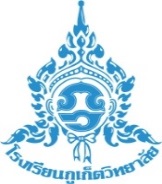 แบบบันทึกการส่งรายงานการวิจัยในชั้นเรียนแบบบันทึกการส่งรายงานการวิจัยในชั้นเรียนแบบบันทึกการส่งรายงานการวิจัยในชั้นเรียนแบบบันทึกการส่งรายงานการวิจัยในชั้นเรียนแบบบันทึกการส่งรายงานการวิจัยในชั้นเรียนแบบบันทึกการส่งรายงานการวิจัยในชั้นเรียนแบบบันทึกการส่งรายงานการวิจัยในชั้นเรียนกลุ่มสาระการเรียนรู้........................................................... กลุ่มสาระการเรียนรู้........................................................... กลุ่มสาระการเรียนรู้........................................................... กลุ่มสาระการเรียนรู้........................................................... กลุ่มสาระการเรียนรู้........................................................... กลุ่มสาระการเรียนรู้........................................................... กลุ่มสาระการเรียนรู้........................................................... ภาคเรียนที่ .........................  ปีการศึกษา................................ภาคเรียนที่ .........................  ปีการศึกษา................................ภาคเรียนที่ .........................  ปีการศึกษา................................ภาคเรียนที่ .........................  ปีการศึกษา................................ภาคเรียนที่ .........................  ปีการศึกษา................................ภาคเรียนที่ .........................  ปีการศึกษา................................ภาคเรียนที่ .........................  ปีการศึกษา................................ที่ครูผู้สอนครูผู้สอนชื่อผลงานวิจัยในชั้นเรียนวันที่ส่งลายมือชื่อหมายเหตุการสรุปผลการส่งรายงานการวิจัยในชั้นเรียนการสรุปผลการส่งรายงานการวิจัยในชั้นเรียนการสรุปผลการส่งรายงานการวิจัยในชั้นเรียนการสรุปผลการส่งรายงานการวิจัยในชั้นเรียนการสรุปผลการส่งรายงานการวิจัยในชั้นเรียนการสรุปผลการส่งรายงานการวิจัยในชั้นเรียนการสรุปผลการส่งรายงานการวิจัยในชั้นเรียนการสรุปผลการส่งรายงานการวิจัยในชั้นเรียนกลุ่มสาระการเรียนรู้........................................................... กลุ่มสาระการเรียนรู้........................................................... กลุ่มสาระการเรียนรู้........................................................... กลุ่มสาระการเรียนรู้........................................................... กลุ่มสาระการเรียนรู้........................................................... กลุ่มสาระการเรียนรู้........................................................... กลุ่มสาระการเรียนรู้........................................................... กลุ่มสาระการเรียนรู้........................................................... ภาคเรียนที่ .........................  ปีการศึกษา................................ภาคเรียนที่ .........................  ปีการศึกษา................................ภาคเรียนที่ .........................  ปีการศึกษา................................ภาคเรียนที่ .........................  ปีการศึกษา................................ภาคเรียนที่ .........................  ปีการศึกษา................................ภาคเรียนที่ .........................  ปีการศึกษา................................ภาคเรียนที่ .........................  ปีการศึกษา................................ภาคเรียนที่ .........................  ปีการศึกษา................................จำนวนครูทั้งหมดจำนวนครูทั้งหมดจำนวนครูทั้งหมดคนคิดเป็นร้อยละ1)จำนวนครูที่ส่งคนคิดเป็นร้อยละ2)จำนวนครูที่ไม่ส่งคนคิดเป็นร้อยละลงชื่อ..................................................................ลงชื่อ..................................................................ลงชื่อ..................................................................ลงชื่อ..................................................................      (.................................................................)      (.................................................................)      (.................................................................)      (.................................................................)หัวหน้ากลุ่มสาระ................................................หัวหน้ากลุ่มสาระ................................................หัวหน้ากลุ่มสาระ................................................หัวหน้ากลุ่มสาระ................................................